MINUTES OF REGULAR SESSION OF COUNCILFebruary 22,2023~~~~~~~~~~~~~~~~~~~~~~~~~~~~~~~~~~~~~~~~~~~~~~~~~~~~~~~~~~~~~~~Regular session of Borough Council convened at 6:00 pm. Present were Councilors Mike Matlos, Tim Sloss, Janice Matyasovsky, Chris Ponchak, David Sowa and Michael Zrenchak, Mayor Sikorski, Solicitor Matt Racunas and Engineer Don Glenn.  Councilor Elizabeth Lape was not in attendance.PUBLIC COMMENT:AnnMarie Sowa – 2900 Valley Street:   Mrs. Sowa was following up on the crosswalks.  Mr. Sowa stated that we are getting prices for crosswalk signs.  Hopefully they will finalize it at the next meeting and we can order some signs and have them posted at both ends of town.  Mrs. Sowa asked how they were going to be enforced.  Mr. Zrenchak said they will work on the signage first.  Once they are in place then they can work on the next step.  Mr. Sowa said to see how they are perceived by the residents.  Hopefully they see them a little more and they pay attention to everyone around there.  PROPERTY:  Chris PonchakMr. Ponchak had nothing to report.POLICE, FIRE and EMS:  Michael ZrenchakMr. Ponchak read the January 2023 Vehicle Report:	Vehicle 130 			909 miles	Vehicle 131			350 miles	Vehicle 132 (unmarked)	262 milesThe 2019 Tahoe had a new horn installed.Mr. Ponchak read the EMS Report:	They responded to 25 calls this month:  		Life Threats				7		Serious				6		Stable-Advance care		3		Stable- Basic care			7		Stand by/assist no treatment	2	Average response time 9.5 minutes Mr. Ponchak read the Fire Department Report:		Rescue & EMS 			2		Hazardous Conditions		2			Service Call				1		Good Intent Call			2		False Alarm & False Call		1Mr. Ponchak announced that the Fire Department is having a Craft and Vendor Show on March 19th from 10am to 3pm.  They will also be having a one day fish fry on April 7th from 11am to 7 pm.Mr. Zrenchak reported that we have received our new patrol car.  The 2012 Tahoe is out of service.Mr. Zrenchak asked Fire Chief Derr about the train traffic.  Chief Derr stated that they are aware of what travels through the borough.  Each train car is placard and every train has a manifest with it.  They are regulated by the Federal Government so if something happens, they tell them what to do.  Their main priority is safety, recognizing what is n the cars, what their action plan is, whether they need to evacuate, in case of fire are they allowed to put water on it.  Most of the members, within the last 2 years, have all taken classes with CSX and are thoroughly trained on it.  The fire department is well trained if anything should happen.  Chief Derr sad that all their computers are updated and they can tell what is in any train car at any point in time.      LEGISLATION:  David SowaMr. Sowa reported that he is working with the Bight Committee along with Mr. Ponchak to get some more clarity on some of the ordinances.  PARKS & RECREATION:  Janice MatyasovskyMrs. Matyasovsky stated that the Senior Dinner will be held on Tuesday, March 14, 2023 at 6:00pm at the Liberty Borough Fire Hall.  People need to sign up by March 4th so we know how many people will be there.  Easter Egg Hunt will be held at the Manor Field on April 1, 2023. Mr. Zrenchak stated that they are working on a Spring Clean-up.  We want to bring in a couple of dumpsters.  We will do some research and come up with a date for that.    HEALTH & ORDINANCE: Chris PonchakMr. Ponchak stated that they will be working on the ordinances.  LIGHTS:  Michael MatlosMr. Matlos had nothing to report.   FINANCE:  Elizabeth LapeMotion to Pay:  Bills for Ratification of $85,259.27 and List of Bills to Pay $17,488.09	Motion:  Mr. Matlos		Second:  Mr. Sloss	All in favor.  Motion carries.   Bills for Ratification:List of Bills to Pay:PERSONNEL:  Tim SlossMr. Sloss thanked Mr. Wall for all of his years of service.  He said that he will be hard to replace.Motion to accept William Wall’s verbal resignation on January 25, 2023.	Motion:  Mr. Matlos			Second:  Mrs. Matyasovsky	Mr. Zrenchak voted NO.	Vote was 6 YES 1 NO.  Motion carries.Motion to ratify the hiring of Aaron Artz on February 3, 2023 as a part-time police officer for the Borough of Liberty.	Motion:  Mr. Matlos			Second:  Mr. Ponchak	All in favor.  Motion carries  STREETS AND SEWERS: Tim SlossMotion to adopt Ordinance 2023-01 raising the sewage rate to $17.50 per 1,000 gallons.	Motion:  Mr. Matlos			Second:  Mr. Sowa	All in favor.  Motion carries.      MAYOR’S REPORT:  Larry Sikorski, MayorMayor Sikorski read the Police Report:	16 Traffic stops	  3 Assaults	  3 Domestic Disturbances 	 1 Gun Threat	 1 Shots Fired	16 Assists to other Police Departments SOLICITOR’S REPORT:  Matt RacunasSolicitor Racunas stated he has no actions items this evening. ENGINEER’S REPORT:  Don GlennMr. Zrenchak gave the update on the Old School Demolition.  He stated that as everyone was aware, we had a little issue with the school coming down.  There were some permitting issues with the Allegheny County Health Department.  We had a meeting today with the Health Department and worked through those issues.  Tomorrow, the contractor will drop off a check for the permit, the permit will be processed and the tentative start date for the demolition is April 1st.  There were some staffing changing at the County and some emails were in the accounts of people who were no longer there.  It just took getting things/information to the right place. Mr. Glenn stated that they will turn over structural reports to COG tomorrow.Mr. Glenn reported that the LSA grants have not been announced yet.  He said that as soon as he hears anything he will let the Borough Secretary know.Mr. Glenn asked Council to give some thought to the GTRP Grant application that is due May 31st.  It is geared towards recreation so if there is anything they want him to apply for, he would be happy to do that.  Mr. Glenn asked Council to give some thought regarding the Intermodal  grant application for Liberty Way.Mr. Glenn said he has an invoice from Swede Construction in the amount of $32,117.50.  He explained that this is the next to the last invoice.  It concerns interior walls, interior plumbing, interior water pipping, doors, fan/light combo, ADA signage, and exterior fountains and it reduces the retainage from 10% to 5%.  That leaves about $12, 500 to finish that job.  He performed an inspection today, and all the work on the invoice has been completed.  Mr. Zrenchak met with Mr. Glenn and the contractor today and the project is about 85% done.  They were waiting for the partitions for the bathrooms.  The project should wrap up in about 2 weeks.  Motion to pay Swede Construction $32,117.50 pending Glenn Engineering’s review/report of the pay request application and his letter saying that the work is satisfactory.  	Motion:  Mr. Matlos			Second:  Mr. Sloss	All in favor.  Motion carries.        OLD BUSINESS:Motion to appoint Amanda Rausch to the Zoning Hearing Board.	Motion:  Mr. Matlos				Second:  Mrs. Matyasovsky	All in favor.  Motion carries.Mr. Zrenchak explained that in November, we had a main line lateral issue where the liner slid and blocked the lateral at 3415 Liberty Way.  It had to be cut out.  The amount to be reimbursed is $3,450.Motion to reimburse Donald Barkley of 3415 Liberty Way $3,450.	Motion:  Mr. Matlos			Second:  Mr. Sloss	All in favor.  Motion carries.  Council is asking for Letters of Interest for the Zoning Board (1 Seats). NEW BUSINESS:Mr. Zrenchak reminded council that the ALOM Spring Educational Conference in Seven Springs is April 13-16,2023.  If anyone is interested in attending, please let Jamie or Jill know.Mr. Zrenchak explained that Penn State Justice and Safety Institute has a Grant Writing Class April 10 - 12  in the amount of $499.00.  Sergeant Mayernik has expressed an interest in attending this class. It is for grant writing for Police Departments.  They will ask what is on the top of your wish-list and they will help you write a grant for that particular item.Motion to authorize Sergeant Mayernik to attend the Penn State Justice and Safety Institute Grant Writing Class.	Motion:   Mr. Ponchak			Second:  Mr. Sloss	All in favor.  Motion carries.CORRESPONDENCE:Motion to accept the typed minutes from the January 25, 2022 meeting.	Motion:  Mr. Matlos			Second:  Mrs. Matyasovsky	All in favor.  Motion carries.Mr. Zrenchak reported that there is a program through the Steel Rivers Council of Governments.  It is a whole home repair grant program that is supposed to open in the Spring of 2023 with a local allocation of over $10 million.  Repairs can include roofs, sidewalks, windows, insulation, structural repairs, and any modifications that improves the safety and health of the occupant.  In order to qualify, you must be a homeowner and whose income falls below 80% of the median income for Allegheny County. The information is on our website, Saavy Citizen, and Facebook. It is most likely that it is a first come first serve basis so it is best to apply early.   Next meeting dates/times:  Work Session, Wednesday March 8, 2023 at 6:00 pm – Regular Session, Wednesday, March 22, 2023 at 6:00 pm.Motion to adjourn	Motion:  Mr. Matlos			Second:  Mrs. Matyasovsky	All in favor.  Motion carries.Meeting adjourned at 6:23pmRespectfully submitted by:Jill PackBorough Secretary.01/26/2023EFTADP [CHECKS]-13,906.3001/26/2023EFTADP-5,023.8502/03/2023EFTADP [INVOICE]-96.7802/01/2023EFTADP [INVOICE]-270.4002/10/2023EFTPA SCDU-82.5202/17/2023EFTADP [INVOICE]-79.6902/08/20234579CARGILL INC-5,631.5002/08/20234580DUQUESNE LIGHT CO-3,507.8102/06/202312451COMMONWEALTH OF PA-11,162.0002/08/202312452DUQUESNE LIGHT CO-234.8802/08/202312453GLENN ENGINEERING & ASSOC-195.0002/08/202312454PA MUNICIPAL SERVICE CO-1,027.3702/08/202312455PA ONE-CALL SYSTEM INC-8.1901/26/202323148Athletic Field Pros-6,467.6701/26/202323149SLACK OVERHEAD DOORS-4,780.0001/26/202323150Superior Equipment and Supply-2,990.7401/26/202323151Swede Construction Corp-15,165.0002/06/202323152AFLAC-223.3602/08/202323153AMERICAN LEGAL SERVICES-50.6802/08/202323154DERKAS AUTO SERVICE-133.0202/08/202323155DUQUESNE LIGHT CO-480.4802/08/202323156FIRST COMMONWEALTH BANK (CREDIT CARD)-549.5302/08/202323157GENERAL CODE-995.0002/08/202323158GLENN ENGINEERING & ASSOC-3,621.5002/08/202323159HOME DEPOT-26.9102/08/202323160KUSH KUSTOMS-1,901.0002/08/202323161MON VALLEY INDEPENDENT-75.2502/08/202323162ONE DIGITAL-40.0002/08/202323163PA Turnpike-4.4002/08/202323164PEOPLES NATURAL GAS-958.6202/08/202323165RACUNAS LAW GROUP LLC-1,500.0002/08/202323166Safsecur LLC-808.3402/08/202323167STEEL RIVERS COG-2,348.3102/08/202323168T-MOBILE-175.8302/08/202323169VERIZON GARAGE-57.4402/08/202323170WESTCOM WIRELESS INC-55.0002/08/202323171Witmer Public Safety Group-604.9002/15/202323172Joseph Como-20.00-85,259.27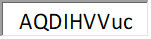 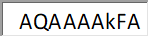 AMTRUST NORTH AMERICA02/09/2023175949253,886.00Total AMTRUST NORTH AMERICA3,886.00CENTER INDEPENDENT ENERGY01/31/202301312338.21Total CENTER INDEPENDENT ENERGY38.21COMCAST02/03/20238993209080009060387.45Total COMCAST387.45DERKAS AUTO SERVICE02/10/20232231030.30Total DERKAS AUTO SERVICE30.30FLYNN'S TIRE02/10/20231275267147.14Total FLYNN'S TIRE147.14NATW01/07/20231780335.00Total NATW35.00O'REILLY AUTO PARTS02/08/20235219-21618554.4402/13/20235219-21646470.46Total O'REILLY AUTO PARTS124.90ONE DIGITAL01/13/202310205-000114 ver. 140.0002/18/20234696 / 98664,904.62Total ONE DIGITAL4,944.62ORKIN EXTERMINATING02/09/2023235506712207.92Total ORKIN EXTERMINATING207.92PA AMERICAN WATER02/06/20231024-2100321532891,163.42Total PA AMERICAN WATER1,163.42RACUNAS LAW GROUP LLC01/01/202316281,041.00Total RACUNAS LAW GROUP LLC1,041.00RICOH USA02/13/2023106958801149.42Total RICOH USA149.42STEEL RIVERS COG02/09/202323-109422.67Total STEEL RIVERS COG22.67UPMC HEALTH PLAN02/09/2023ML00003245975,197.60Total UPMC HEALTH PLAN5,197.60VERIZON GARAGE02/09/2023450-731-927-0001-5357.44Total VERIZON GARAGE57.44WESTCOM WIRELESS INC02/14/2023119055.00Total WESTCOM WIRELESS INC55.00TOTALTOTAL17,488.09